MøtereferatStyremøte 16.02.2023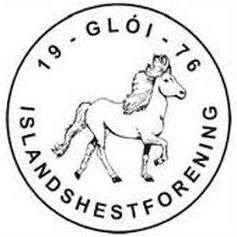 Dato:16.02.2023Møteleder: Marion GjertsåsSted: TeamsReferent: Liv Inger LamøyTil stede: Marion Gjertsås, Marte Finseraas, Gry Tvedten Aune, Line Woldmo, Anne Martine Eggen, Liv Inger LamøySendes til: alle i styretPostes på hjemmesiden.Forfall: Hedda MoldestadSak nr.TekstAnsvar1Bli kjent-runde i styret2Oppfølging fra årsmøtetProtokoll fra årsmøtet er ikke signert pga. diskusjon om valg til kurs- og aktivitetskomite. Leder sjekker med retningslinjer, men i utgangspunktet er det signatur av protokoll som avgjør. Læringspunkt til neste år er å holde det ryddigere og kanskje er det best å velge en og en for å ha god oversikt.MG3Årsmøte i NIHFDet trengs 2 delegater til årsmøte i NIHF 18. mars på Gardermoen. Det er satt av penger i budsjettet til dette. Ingen i styret har anledning til å dra. Vi foreslår å spørre om det er noen fra komiteene som vil dra. Påmelding er åpnet i Sporti. AME, LW4Klubbportal - administrasjonDet er noen utfordringer rundt det å knytte opp familiemedlem i klubbportalen. Vi kan spørre klubbadmin support-tjeneste så vi vet hvordan dette skal gjøres, men antagelig må medlemmer gjøre dette selv. Marte og Marion sjekker dette videre.Medlemsnummer til barneryttere finnes ikke lenger, det har kun de som har rytterlisens. Man må sjekke i klubbadmin ved stevne om de påmeldte har betalt kontingent. Evt. kan man be om medlemsbevis. Det er behov for enkle oppskrifter for hvordan medlemmer kan finne informasjon som kreves. MF, MG5PolitiattestDe som sitter i styrer og komiteer skal ha politiattest. Marte og Marion skal sjekke nærmere hvordan dette skal gjøres og kommer tilbake til det. Det står godt beskrevet i NIF hvem som skal ha politiattest og hvordan man søker.  MG, MF6SamarbeidsavtalerIngen fra styret blir med arrangementsgruppen for Mountain Gaits, istedenfor skal MG- komiteen gi styret i Gloi informasjon og statusoppdatering en gang i måneden. Gloi skal være transparente og medlemmer skal ha mulighet til å se hvilke samarbeidsavtaler som inngås. Mål om at det skal være en viss likhet i avtalene: forutsigbart, hva forventes av eier, av klubb osv. Forslag om at styret sender en henvendelse til medlemmene og spør om noen ha lyst til stille sitt anlegg til rådighet for arrangement. Det er en fordel om arrangement legges til anlegg der det er noen fra klubben til stede som kan ta ansvar på plassen, fordi det følger med mye arbeid. MG og MF sender henvendelse til medlemmer7Fra komiteene Kurs- og aktivitetskomite/Line: Ungdomsrepresentant har fått i oppdrag å legge ut på sosiale medier. Fint hvis styret kan presentere seg og så kan medlemmer få tilbud om ha kontoen og vise seg og sitt etter hvert. Det planlegges stevneforberedelse til ungdom på Jervan, kurs med Ingeborg, islandshestens dag med tur og sosialt, sosial dag på Lånke med eller uten hest, rekruttdag i starten av sommerferien, tur til Tydal, Patrusli – ridetur, yogainstruktør med yoga for ryttere og felles middag. Blir også et yogatilbud utenom.18. november: julebord. Ønsker om Erik Andersen, Anne Stine, Stian Pedersen.Fint å få ting i terminlista så fort som mulig (LI). Komiteen ordner med arrangement som skal i Sporti. Det må lenkes fra terminliste til påmeldingsskjema i Sporti. Den som står for anlegg får reservert plass på kurs som arrangeres der, men må fortsatt betale. I praksis: oppgis en plass mindre til Sporti og den som er sikret plass faktureres utenom. Sportskomite/Anne Martine: Terminlista til høsten er på vent pga. noen store stevner som mangler arrangører. Planlagt klubbmesterskap i september og høststevne som i fjor. Stevne 5. mars, dommere er klar, Torunn tar sekretariat, bestilt fult refunderbare flybilletter til tilreisende dommer. 22. April: stevne. AM skal arrangere Clinic med Cristina Lund og har sendt ut en markedsundersøkelse om det er interesse, altså ikke påmelding, bare for å lodde interesse. Blir ca. 400 pr billett. Vil klubben støtte/være medarrangør og evt. betale en bit av påmeldingen? Gloi kan godt annonsere arrangement på sine sider uten å være arrangør eller en del av arrangementet. Tilgang til Gloi-FB må ordnes til alle i styret (MF). Kan gjerne være mer aktivitet der. Arrangement: komiteer skal presentere budsjett til styret. 8Annet/DivNeste møte: fysisk møte 29. mars på Verdal. 